 					School of Addiction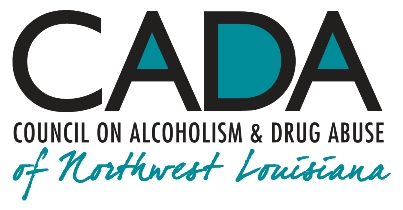                     and Behavioral HealthEducational Activity:Overview of Trauma-Informed CareINTRO	Trauma is a near-universal legacy affecting people who present for treatment of substance-related and addictive disorders. Given the dysfunctional nature of families or origin in contributing to the development of addiction, it is now the norm to assume that our patients have been traumatized in their life, beginning typically in childhood and adolescence.Hello, everyone, and welcome to our podcast! We’re coming to you from our studio at the Council on Alcoholism and Drug Abuse of Northwest Louisiana! I’m your host, Kent Dean, CADA’s Director of Clinical Development. Today, we’re going to take a detailed look at the Substance Abuse and Mental Health Services Administration’s (SAMHSA)’s website on approaches to helping our patients deal with trauma. All of the material in this podcast is taken directly from SAMHSA’s public-domain website, https://www.samhsa.gov/nctic/trauma-interventions. You’ll be able to earn one contact hour of continuing education by completing the post-test after you listen to the program. We’ll give you instructions on how to do that at the end of the show.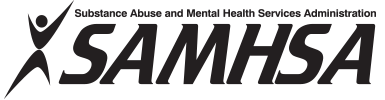 SAMHSA's six key principles of a trauma-informed approach and trauma-specific interventions address trauma’s consequences and facilitate healing. According to SAMHSA’s concept of a trauma-informed approach, “A program, organization, or system that is trauma-informed:1. Realizes the widespread impact of trauma and understands potential     paths for recovery;2. Recognizes the signs and symptoms of trauma in clients, families, staff,     and others involved with the system;3. Responds by fully integrating knowledge about trauma into policies,     procedures, and practices; and4. Seeks to actively resist re-traumatization."A trauma-informed approach can be implemented in any type of service 1.setting or organization and is distinct from trauma-specific interventions or treatments that are designed specifically to address the consequences of trauma and to facilitate healing.SAMHSA’s Six Key Principles of a Trauma-Informed ApproachA trauma-informed approach reflects adherence to six key principles rather than a prescribed set of practices or procedures. These principles may be generalizable across multiple types of settings, although terminology and application may be setting- or sector-specific: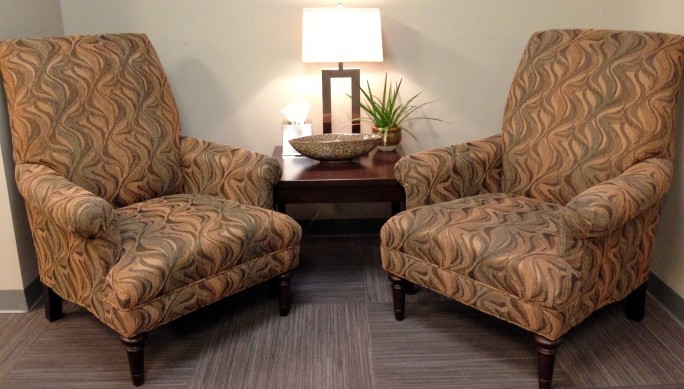 1. Safety2. Trustworthiness and Transparency3. Peer support4. Collaboration and mutuality5. Empowerment, voice and choice6. Cultural, Historical, and Gender IssuesFrom SAMHSA’s perspective, it is critical to promote the linkage to recovery and resilience for those individuals and families impacted by trauma. Consistent with SAMHSA’s definition of recovery, services and supports that are trauma-informed build on the best evidence available and consumer and family engagement, empowerment, and collaboration.Trauma-specific intervention programs generally recognize the following:1. The survivor's need to be respected, informed, connected, and hopeful       regarding their own recovery2. The interrelation between trauma and symptoms of trauma such as     substance abuse, eating disorders, depression, and anxiety3. The need to work in a collaborative way with survivors, family and     friends of the survivor, and other human services agencies in a manner     that will empower survivors and consumersKnown Trauma-Specific Interventions: Following are some well-known trauma-specific interventions based on psychosocial educational empowerment principles that have been used extensively in public system settings. Addiction and Trauma Recovery Integration Model (ATRIUM): ATRIUM is a 12-session recovery model designed for groups as well as for individuals and their therapists and counselors. The acronym, ATRIUM, is meant to suggest that the recovery groups are a starting point for healing and recovery. This model has been used in local prisons, jail diversion projects, AIDS programs, and drop-in centers for survivors. ATRIUM is a model intended to bring together peer support, psychosocial education, interpersonal skills training, meditation, creative expression, spirituality, and community action to support survivors in addressing and healing from trauma.Essence of Being Real: The Essence of Being Real model is a peer-to-peer 2.approach intended to address the effects of trauma. The developer feels that this model is particularly helpful for survivor groups (including abuse, disaster, crime, shelter populations, and others), first responders, and frontline service providers and agency staff.The developer feels that this model is appropriate for all populations and that it is geared to promoting relationships rather than focusing on the “bad stuff that happened.” Risking Connection® Risking Connection® is intended to be a trauma-informed model aimed at mental health, public health, and substance abuse staff at various levels of education and training. There are several audience-specific adaptations of the model, including clergy, domestic violence advocates, and agencies serving children.Risking Connection® emphasizes concepts of empowerment, connection, and collaboration. The model addresses issues like understanding how trauma hurts, using the relationship and connection as a treatment tool, keeping a trauma framework when responding to crises such as self-injury and suicidal depression, working with dissociation and self-awareness, and transforming vicarious traumatization.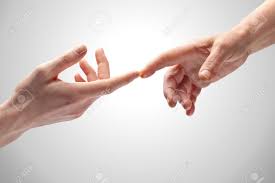 Sanctuary Model®	The goal of the Sanctuary Model® is to help children who have experienced the damaging effects of interpersonal violence, abuse, and trauma. The model is intended for use by residential treatment settings for children, public schools, domestic violence shelters, homeless shelters, group homes, outpatient and community-based settings, juvenile justice programs, substance abuse programs, parenting support programs, acute care settings, and other programs aimed at assisting children.The developer indicates that the Sanctuary Model®’s approach helps organizations create a truly collaborative and healing environment that improves efficacy in the treatment of traumatized individuals, reduces restraints and other coercive practices, builds cross-functional teams, and improves staff morale and retention.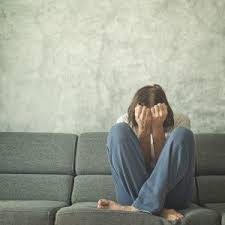 3.Seeking Safety: Seeking Safety is designed to be a therapy for trauma, post-traumatic stress disorder (PTSD), and substance abuse. The developer feels that this model works for individuals or with groups, with men, women or with mixed-gender groups, and can be used in a variety of settings, such as outpatient, inpatient, and residential.The developer indicates that the key principles of Seeking Safety are safety as the overarching goal, integrated treatment, a focus on ideals to counteract the loss of ideals in both PTSD and substance abuse, knowledge of four content areas (cognitive, behavioral, interpersonal, and case management), and attention to clinical processes.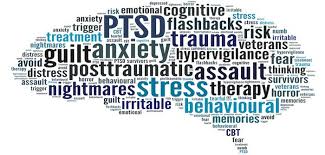 Trauma, Addiction, Mental Health, and Recovery (TAMAR): Developed as part of the first phase of the SAMHSA Women, Co-Occurring Disorders and Violence Study, the TAMAR Education Project is a structured, manualized 10-week intervention combining psycho-educational approaches with expressive therapies. TAMAR is designed for women and men with histories of trauma in residential systems. Groups are run inside detention centers, state psychiatric hospitals, and in the community.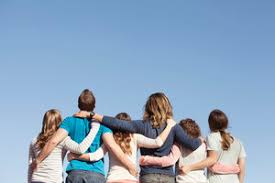 The TAMAR Education Project provides basic insights on trauma, its developmental effects on symptoms and current functioning, symptom appraisal and management, the impact of early chaotic relationships on healthcare needs, the development of coping skills, preventive education concerning pregnancy and sexually transmitted diseases, sexuality, and help in dealing with role loss and parenting issues.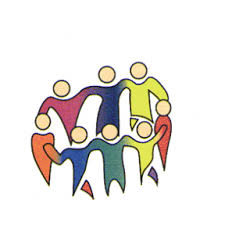 Trauma Affect Regulation: Guide for Education and Therapy (TARGET)TARGET is a model designed for use by organizations and professionals with a broad range of experience with and understanding of trauma. The developer feels that TARGET works with all disciplines and can be used in all levels of care for adults and 4.children. The developer indicates that TARGET is an educational and therapeutic approach for the prevention and treatment of complex Post Traumatic Stress Disorder. 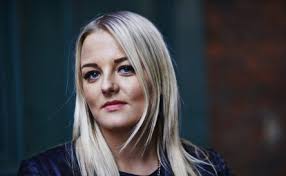 The developer suggests that TARGET provides practical skills that can be used by trauma survivors and family members to de-escalate and regulate extreme emotions, manage intrusive trauma memories experienced in daily life, and restore the capacity for information processing and memory.Trauma Recovery and Empowerment Model (TREM and M-TREM)The Trauma Recovery and Empowerment Model is intended for trauma survivors, particularly those with exposure to physical or sexual violence. This model is gender-specific: TREM for women and M-TREM for men. This model has been implemented in mental health, substance abuse, co-occurring disorders, and criminal justice settings. The developer feels this model is appropriate for a full range of disciplines.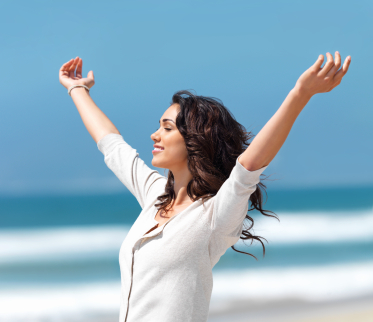 OUTROThat’s our podcast for today. If you’d like one hour of CE credit for just $5.00, you can go to the School’s website, cadaschool.com, click on “online courses,” and just follow the instructions. Once you pass the post-test, which includes evaluation questions, you’ll be able to download and print your certificate of completion. Be sure and stay in touch on Facebook! See you next time!5.